Podporujme zdraví na pracovišti komplexně – nejen kosti a svaly, ale i duševní rozpoložení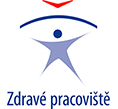 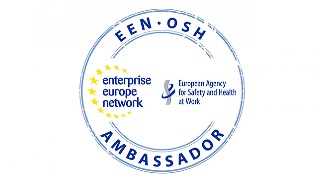 Evropská agentura pro bezpečnost a ochranu zdraví při práci - EU OSHA - se v rámci své kampaně Zdravé pracoviště si posvítí na fyzickou zátěž věnuje intenzívně od roku 2020 všem vlivům, které mohou zhoršovat zdraví pracovníků. V souvislosti s covidem, prací z domova a nedostatečným pohybem v uplynulých téměř třech letech se mohly u pracovníků vašich firem objevit jak muskuloskeletální, tak i psychosociální poruchy. Jak na ně? Jak je zvládnout? V článku v posledním čísle pravidelného bulletinu EU OSHA „OSHmail Newsletter“* se zdůrazňuje vzájemný vliv psychosociálních faktorů a muskuloskeletálních poruch:„Zatímco muskuloskeletální poruchy (MSD) jsou zvládnutelné, fyzické i psychosociální faktory mohou ovlivnit fyzickou a duševní pohodu pracovníků. Psychosociální faktory, jako je nadměrná pracovní zátěž, časový tlak, nedostatek kontroly nad úkoly a nízká sociální podpora, mohou významně přispět k riziku rozvoje nebo zhoršení MSD. Na druhé straně může MSD vést ke stresu, úzkosti nebo depresi. Je proto nezbytné, aby byly tyto rizikové faktory posuzovány společně, aby byl zajištěn holistický přístup k bezpečnosti a ochraně zdraví na pracovišti.“ Tento celostní přístup ke zdraví pracovníků a snad i pro vás inspirující návod na zvládnutí těchto problémů bude proto i jedním z příspěvků na semináři, který pro vás EEN při Centru pro regionální rozvoj české republiky a Svaz průmyslu a dopravy pod patronací EU OSHA v rámci již uvedené kampaně chystá na 3.11.2020. A to opět virtuálně, což má kromě mnoha nevýhod i výhodu, že se k záznamu můžete vracet na You Tube nebo, pokud nebudete moci 3.11 sledovat „přímý přenos“, přehrát si seminář později. Dalším tématem našeho semináře bude i onemocnění bederní páteře, které se v ČR stalo nově nemocí z povolání. Zveme vás proto znovu po roce ke sledování našich odborníků, např. MUDr. V Lipšové, Mgr. J. Močigemba či JUDr. M. Mikysky dne 3. 11. 2022. Váš zájem o seminář už nyní můžete zaslat na email:barbora.mudrunkova@crr.cz. Pro přihlášení budete vyzváni pak oficiální pozvánkou na našich webových stránkách nebo v emailu, který vám zašleme. Marie Pavlů, Ambasadorka EU OSHA v síti Enterprise Europe Network (EEN) *https://healthy-workplaces.eu/en/media-centre/news/assessing-psychosocial-risk-factors-implications-musculoskeletal-disorders-risk-assessment?pk_campaign=hwc_newsletter_2022_10&_cldee=5MZgP6Mab3a234a7OaHnk0Teix3Tq83ZL7y2DohXOcFgaphA49grcKsqRLOnhU5o&recipientid=contact-8dbce9d0b494e41180c3005056ba4e5c-8e03c542602d4998b2b706bbb12519ad&esid=c690079e-7d39-ed11-9f84-005056b81fae